Отчет по этапам работ, завершенным в 2015 г. в соответствии с планом НИР институтаПроект НИР 1.3.1.2. «Исследование процессов в атмосфере, гидросфере и окружающей среде методами математического моделирования».	Номер государственной регистрации НИР 01201370227.	Руководители: д.ф.-м.н. Кузин В.И., д.ф.-м.н. Пененко В.В.Раздел 2. Развитие моделей и методов для оценок экологической перспективы».	Руководитель – д.ф.-м.н. Пененко В.В.Выполнен цикл исследований по развитию базового комплекса моделей гидротермодинамики и химии атмосферы с оценками влияния неопределенностей для  решения задач природоохранного прогнозирования. Система моделирования строится на вариационных принципах для совместного использования  математических моделей процессов и данных  мониторинга в реальных условиях. Различного рода неопределённости имеются  во всех существующих системах прогнозирования. Наиболее существенные из них содержатся в моделях: в формулировках физических параметризаций, таких как турбулентность, динамика  гидрологического цикла атмосферы,  механизмы трансформации газо-аэрозольных субстанций; в задании начальных данных, а также  источников эмиссии природных и  техногенных воздействий. В результатах наблюдений  также содержатся неопределенности за счет ошибок измерительных приборов. Еще один класс  неопределённостей имеется в так называемых «моделях наблюдений», описывающих преобразование образов измеряемых величин в терминах функций состояния моделей процессов.  Разрабатываемая нами вариационная технология моделирования реализуется с использованием концепции сопряженных интегрирующих множителей.  На этой основе построены численные схемы, обладающие   свойствами полной аппроксимации  в рамках методов расщепления  для всей совокупности разномасштабных процессов, учитываемых в моделях. В результате получена совокупность локально-одномерных подсистем.  Каждая их них состоит из следующих объектов:  основная прямая и сопряженные задачи, алгоритмы расчета функций неопределенности и чувствительности.  Они составляют основу  для разработки алгоритмов  реализации прямых и обратных связей в моделируемой системе. Все  объекты и подсистемы получаются взаимно согласованными  в структуре вариационного принципа. Окончательно их решение объединяется на основе свойств аддитивности функционалов вариационного принципа, порождающего эти подсистемы.  Проведена адаптация программного комплекса оригинальной  негидростатической мезометеорологической  4D  модели к условиям юго-восточного Забайкалья.  Выполнены сценарные расчеты для исследования особенностей формирования локальных атмосферных циркуляций и процессов переноса примесей в зимний период в районе Быстринского месторождения полиметаллов, для освоения которого планируется строительство горно-обогатительного комбината.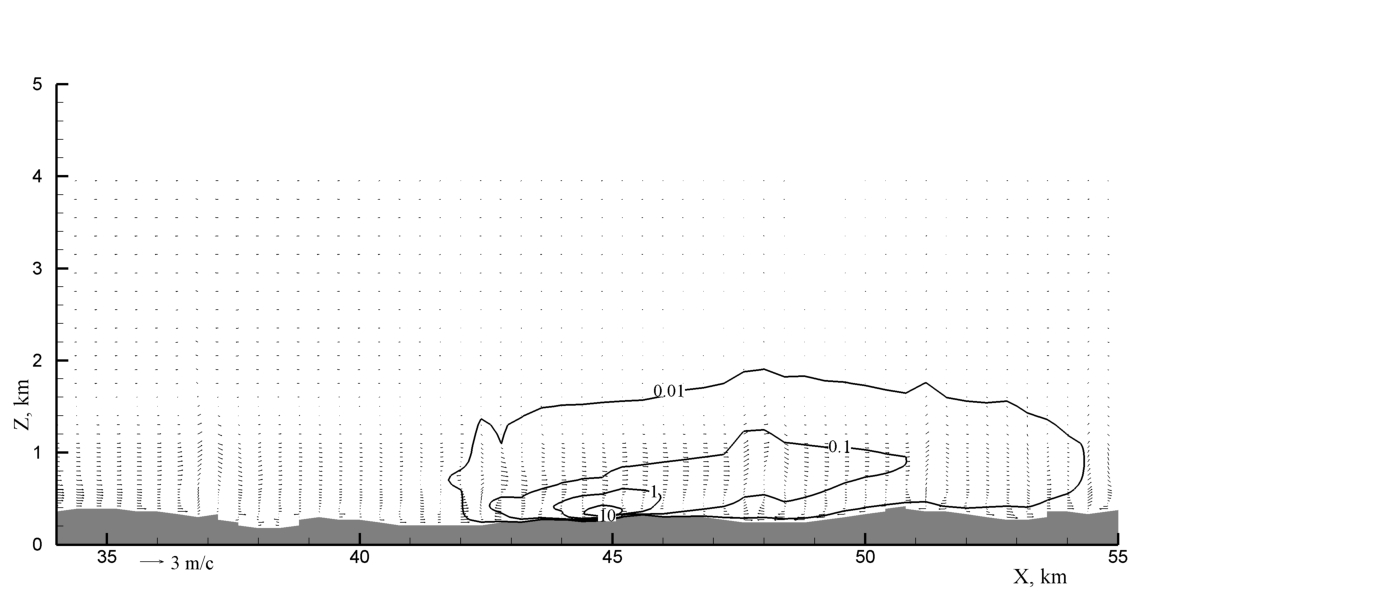 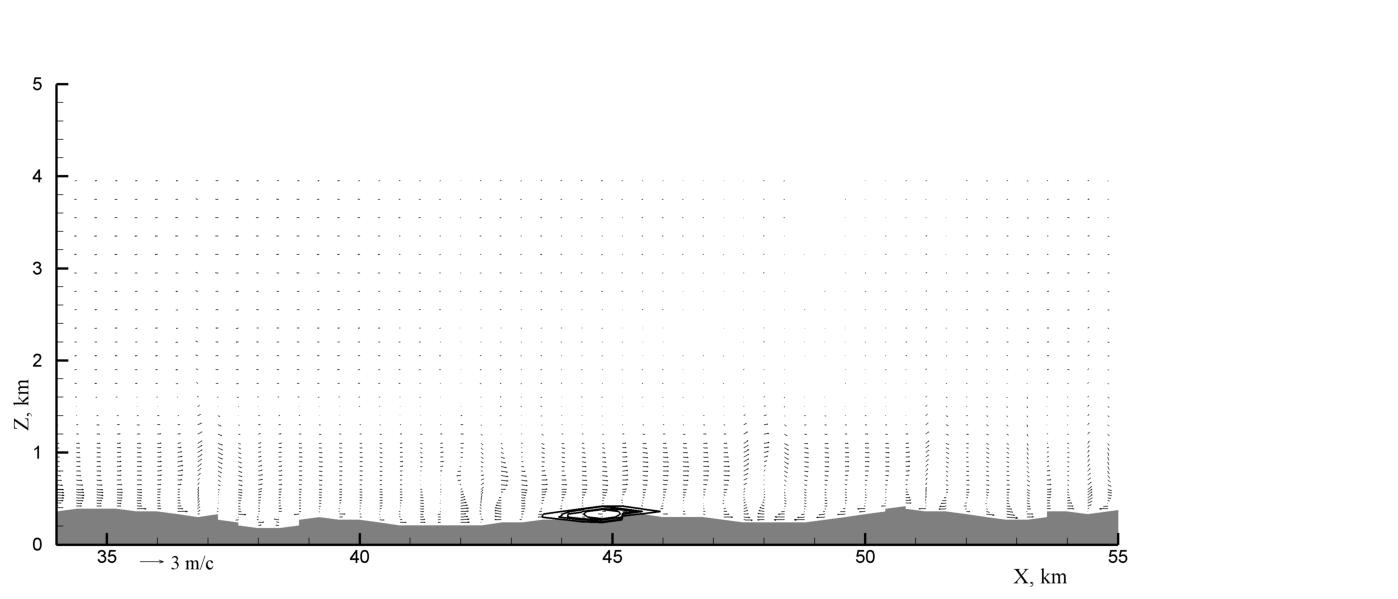 Рис.   Район Быстринского месторождения. Вертикальные разрезы (при Y=47.2 км) поля вектора скорости ветра и полей «легкой» примеси (сверху) и «тяжелой» примеси (снизу)  за  9 часов  работы источника примеси. Расчет выполнен для условий устойчивой стратификации фоновой атмосферы.Для моделирования гравитационных течений в атмосфере разработаны и тестированы негидростатические модели, основанные на дискретных аппроксимациях конечных разностей и конечных элементов и включающие полу-Лагранжевы аппроксимации. Модели тестировались в широком спектре масштабов, от сотен метров до сотен километров. 	В рамках  RANS приближения  разработана новая версия  параметризаций в теории турбулентного переноса импульса, тепла и примесей в стратифицированных течениях атмосферы.  Коэффициенты вихревой диффузии импульса, тепла и скалярных примесей  рассчитываются  с учетом эффекта внутренних гравитационных волн и зависят от трех параметров: кинетической энергии турбулентности, скорости её спектрального расходования (диссипации) и дисперсии турбулентных флуктуации температуры, определяемых из решения замкнутых уравнений переноса.  Параметризация предназначена для включения в модели  циркуляции воздушных масс  и  распространения примесей   в областях нижней атмосферы над термически и орографически неоднородной подстилающей поверхностью.Развиваемая в лаборатории  вариационная методология моделирования для задач динамики атмосферы отрабатывается также на задачах гидротермодинамики  водных объектов. Эта часть работ выполняется на примере озера Байкал, которое играет фундаментальную роль в климато-экологической системе Сибирских регионов как источник и как рецептор природных и антропогенных воздействий.  Выполнены исследования по оценке влияния  механизмов и  продуктов трансформации метана на гидродинамические процессы в озере. В соответствие  с договором о сотрудничестве с Восточно-Казахстанским техническим университетом им. Д. Серикбаева,  продолжались работы по созданию   информационно-аналитической системы  «Эко-мониторинг» в  г. Усть-Каменогорске.   Развиваемая нами  вариационная технология моделирования использована в алгоритмах   математического обеспечения  системы прогнозирования  качества атмосферы.  В этой системе  оперативно  усваиваются  данные с сети  автоматизированных измерительных станций, расположенных в разных районах города, и используются для прогнозирования изменений качества воздуха в городе и регионе.